Прайс Однолетней рассады 2021г.Вся рассада отпускается в квадратных контейнерах(8х8). Просьба, не забывайте о таре под рассаду.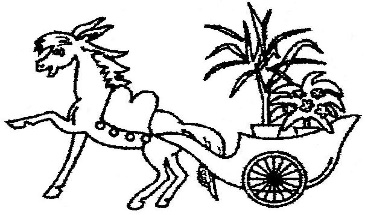 ИП Мейке Надежда ГеоргиевнаТепличное хозяйство «Конёк-Горбунок» Копейское шоссе 40к4   8-905-836-78-30      8-908-828-57-89vk.com/th_konekgorbunok instagram.com/th_konekgorbunokНаименование  однолетниеценаНаименование Овощная рассадаценаАлиссум20Помидоры25Белый,фиолет20Огурцы25Бархатцы крупноцветкПерец25Оранжевые25Кабачок25Жёлтые25Тыква25Красные25Капуста25Бархатцы мелкоцветкЖёлтые20Клещевина40Агератум20ПетунияМахровая40Ампельная40Компактная30Двухцветная35Виолла25Сальвия20Цинерария25 Лобелия 25Георгина20